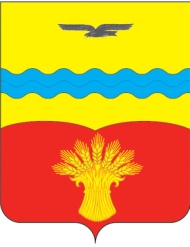 АДМИНИСТРАЦИЯ МУНИЦИПАЛЬНОГО ОБРАЗОВАНИЯ КИНЗЕЛЬСКИЙ СЕЛЬСОВЕТ КРАСНОГВАРДЕЙСКОГО РАЙОНА ОРЕНБУРГСКОЙ ОБЛАСТИПОСТАНОВЛЕНИЕ14.04.2017 года    			                                        	             	      №  46-пс. КинзелькаОб утверждении Программы комплексного развития транспортной инфраструктуры муниципального образования Кинзельский сельсовет Красногвардейского района Оренбургской области на 2017 - 2021 годы ис перспективой до 2032 года
            В соответствии со статьей 6 Градостроительного кодекса Российской Федерации, Федеральным законом от 29 декабря 2014 года № 456-ФЗ «О внесении изменений в Градостроительный кодекс Российской Федерации и отдельные законодательные акты Российской Федерации», Федеральным законом от 6 октября 2003 года № 131-ФЗ «Об общих принципах организации местного самоуправления в Российской Федерации», постановлением Правительства Российской Федерации от 25 декабря 2015 года № 1440 «Об утверждении требований к программам комплексного развития транспортной инфраструктуры поселений, городских округов», руководствуясь Уставом  муниципального образования Кинзельский сельсовет Красногвардейского образования Оренбургской области, постановлением администрации муниципального образования Кинзельский сельсовет Красногвардейского района Оренбургской области от 11.04.2014 г. № 28-п «Об утверждении Порядка разработки, утверждения и реализации муниципальных программ  муниципального образования Кинзельский сельсовет Красногвардейского района Оренбургской области», постановления администрации муниципального образования Кинзельский сельсовет Красногвардейского района Оренбургской области от 07.02.2017 г. № 17-п «О разработке муниципальной программы «Комплексное развитие транспортной  инфраструктуры муниципального образования Кинзельский сельсовет Красногвардейского района Оренбургской области  на 2017 - 2021 годы и с перспективой до 2032 года»:          1.Утвердить  программу «Комплексное развитие транспортной  инфраструктуры муниципального образования Кинзельский сельсовет Красногвардейского района Оренбургской области  на 2017 - 2021 годы и с перспективой до 2032 года» согласно приложению.    2. Специалисту 1 категории – бухгалтеру Козловой Л.В. при формировании бюджета на 2017-2021 годы предусматривать средства на реализацию программы «Комплексное развитие транспортной инфраструктуры муниципального образования Кинзельский сельсовет Красногвардейского района Оренбургской области на 2017 - 2021 годы и с перспективой до 2032 года».3.  Установить, что настоящее постановление вступает в силу после обнародования и подлежит размещению на официальном сайте муниципального  образования Кинзельский сельсовет Красногвардейского района Оренбургской области в сети «Интернет».4. Контроль за исполнением настоящего постановления оставляю за собой.Глава сельсовета                                                                                        Г.Н. Работягов                    Разослано: в дело, Козловой Л.В., финансовый отдел, отдел архитектуры и градостроительства, прокурору районаПриложение                                                                                                 к постановлению                                                                                            администрации МО                                                                                                Кинзельский сельсовет                                                                                                от  14.04.2017 № 46-пПРОГРАММА комплексного развития транспортной инфраструктурымуниципального образования Кинзельский сельсовет Красногвардейского района Оренбургской области на 2017 - 2021 годы и с перспективой до 2032 года	с. Кинзелька2017 годСОДЕРЖАНИЕВведение 1. ПАСПОРТ ПРОГРАММЫ2. Характеристика существующего состояния транспортной инфраструктуры  муниципального образования Кинзельский сельсовет Красногвардейского района Оренбургской области.3. Прогноз транспортного спроса, изменения объемов и характера передвижения населения и перевозов грузов на территории муниципального образования Кинзельский сельсовет Красногвардейского района Оренбургской области. 4. Принципиальные варианты развития и оценка по целевым показателям развития транспортной инфраструктуры.5. Перечень и очередность реализации  мероприятий по развитию транспортной инфраструктуры.6. Оценка объемов и источников финансирования мероприятий развития транспортной инфраструктуры.7. Оценка эффективности мероприятий  развития транспортной инфраструктуры.8. Предложение по институциональным преобразованиям, совершенствованию  правового информационного обеспечения деятельности в сфере транспортного обслуживания населения и субъектов экономической деятельности на территории муниципального образования Кинзельский сельсовет Красногвардейского района Оренбургской области.ВВЕДЕНИЕ           Программа комплексного развития транспортной инфраструктуры    муниципального образования Кинзельский сельсовет Красногвардейского района Оренбургской области  на период с 2017 по  2032 года разработана на основании следующих документов;- В соответствии с Федеральным законом от 30.12. 2012 № 289-ФЗ «О внесении изменений в Градостроительный кодекс Российской Федерации и отдельные законодательные акты Российской Федерации»;-   Федеральный закон от 06 октября 2003 года № 131-ФЗ «Об общих принципах организации местного самоуправления в Российской Федерации»;-   Поручения Президента Российской Федерации от 17 марта 2011 года Пр-701;-   Постановление Правительства Российской Федерации от 14  июня 2013 года N 1440 «Об утверждении требований к программам комплексного развития транспортной инфраструктуры поселений, городских округов».      Программа определяет основные направления развития транспортной инфраструктуры муниципального образования Кинзельский сельсовет Красногвардейского района Оренбургской области, в том числе, социально-экономического и градостроительного развития, транспортного спроса, объемов и характера передвижения населения и перевозки грузов по видам транспорта, уровня автомобилизации, параметров дорожного движения, показателей безопасности дорожного движения,  негативного воздействия транспортной инфраструктуры на окружающую среду и здоровье населения.Основу Программы составляет система программных мероприятий по различным направлениям развития транспортной инфраструктуры муниципального образования Кинзельский сельсовет Красногвардейского района Оренбургской области. Данная Программа ориентирована на устойчивое развитие муниципального образования и в полной мере соответствует государственной политике реформирования транспортного комплекса Российской Федерации.Цели и задачи  программы: – развитие транспортной инфраструктуры поселения, сбалансированное и скоординированное с иными сферами жизнедеятельности поселения;-  формирование условий для социально- экономического развития;- повышение безопасности дорожного движения;- повышение качества эффективности транспортного обслуживания населения, юридических лиц и индивидуальных предпринимателей, осуществляющих экономическую деятельность;-  снижение негативного воздействия транспортной инфраструктуры на окружающую среду поселения.Раздел  1  ПАСПОРТ ПРОГРАММЫРаздел 2. Характеристика существующего состояния транспортной инфраструктуры муниципального образования Кинзельский сельсовет2.1. Анализ положения муниципального образования Кинзельский сельсовет Красногвардейского района Оренбургской области в структуре пространственной организации Российской Федерации, анализ положения поселения, в структуре пространственной организации субъектов Российской Федерации.         Муниципальное образование Кинзельский сельсовет Красногвардейского района находится на северо-западе Оренбургской области, Приволжского Федерального округа Российской Федерации. В состав муниципального образования Кинзельский сельсовет входят пять сельских населённых пунктов: центральная усадьба с. Кинзелька, с. Вознесенка, пос. Александровка, пос. Степной, д. Петропавловка, согласно закона Оренбургской области “ОБ УТВЕРЖДЕНИИ ПЕРЕЧНЯ МУНИЦИПАЛЬНЫХ ОБРАЗОВАНИЙ ОРЕНБУРГСКОЙ ОБЛАСТИ И НАСЕЛЕННЫХ ПУНКТОВ, ВХОДЯЩИХ В ИХ СОСТАВ” от 29 сентября 2008 года  N 3127/701-IV-ОЗ.             Кинзельский сельсовет расположен в южной части Красногвардейского района Оренбургской области, Приволжского Федерального округа Российской Федерации и граничит  на севере с Токским, Плешановским, Пролетарским сельсоветами, на востоке с Яшкинским сельсоветом, на западе с Грачевским районом и на юге с Сорочинским районом.         Административно-хозяйственным центром является село Кинзелька, расположенное в 40 км. от ближайшей железнодорожной станции Сорочинская Южно-Уральской железной дороги и в 220 км. от областного центра  г. Оренбург. 2.2. Социально-экономическая характеристика поселения, характеристика градостроительной деятельности на территории поселения,  включая деятельность в сфере транспорта, оценка транспортного спроса.    Кинзельский сельсовет входит в  Западную строительную зону, т.е.  зону концентрации градостроительной деятельности, установленной Схемой территориального планирования Оренбургской области.  Основная отрасль экономики поселения – сельское хозяйство.Красногвардейский район хорошо освоен и имеет широкие перспективы развития. Социально-экономическое положение района постоянно улучшается: объединяются сельскохозяйственные и промышленные предприятия, увеличивается число частных предпринимателей, расширяется сфера обслуживания, строятся новые жилые дома.  В настоящее время численность населения сельсовета составляет 1204 человек.    Площадь МО Кинзельский сельсовет составляет 34760,3 га.          Административный центр муниципального образования - центральная усадьба село Кинзелька.2.3.Характеристика функционирования и показатели работы транспортной инфраструктуры по видам транспорта.Основная роль во внешних связях муниципального образования Кинзельский сельсовет принадлежит автомобильному транспорту.Транспортный каркас муниципального образования представлен автомобильными дорогами, которые состоят в основном из межпоселкового транспорта и основной улично-дорожной сети.Сооружения речного, воздушного и железнодорожного сообщения в муниципальном образовании  Кинзельский сельсовет отсутствуют.Автомобилизация Кинзельского сельсовета составляет 115 единиц/1000 человек в 2016 году оценивается как средняя, при среднем уровне автомобилизации в Российской Федерации 250 единиц на 1000 человек.    Железнодорожный транспорт По густоте железнодорожных путей общего пользования (13,4 км. на 1000 кв. км.) Оренбургская область занимает сороковое место в Российской Федерации и седьмое – в Приволжском федеральном округе (ПФО).  По территории Сорочинского района проходит Южноуральская  железная дорога, с отделением в городе Сорочинске, которая связывает города области с центром и сибирскими регионами.   На территории Кинзельского сельсовета отсутствует железнодорожное сообщение.2.4.Характеристика  сети дорог поселения, городского округа, параметры дорожного движения (скорость, плотность, состав и интенсивность движения потоков транспортных средств, коэффициент загрузки дорог движением и иные показатели, характеризующие состояние дорожного движения, экологическую нагрузка на окружающую среду от автомобильного транспорта и экономические потери), оценка качества содержания дорог.Дорожно-транспортная сеть поселения состоит из дорог IV категории, предназначенных не для скоростного движения. Большинство дорог общего пользования местного значения имеют асфальтобетонное и щебеночное покрытие. Содержание дорог автомобильных дорог осуществляется подрядной организацией по муниципальному контракту. Проверка качества содержания дорог проводится по согласованному графику, в соответствии с установленными критериями.Основными видами транспорта для пассажирских межрайонных и внутрихозяйственных связей является рейсовый (маршрутный) автобус и индивидуальные легковые автомобили. Проблема в  передвижения населения и перевозки грузов на территории МО Кинзельский сельсовет состоит в ненадлежащем состоянии дорог. С каждым годом количество личного транспорта увеличивается, следовательно,  необходимость  проведения  работ  по ремонту дорог будет возрастать.Автодорожная сеть сельсовета представлена автодорогами, регионального и межмуниципального значения.          Согласно Постановлению Правительства Оренбургской области №  313-п от 10 апреля 2012 года  “ Об утверждении перечня автомобильных дорог общего пользования регионального и межмуниципального значения, находящихся в государственной собственности Оренбургской области”, на территории МО Кинзельский сельсовет расположены следующие дороги:    По территории МО проходят две автомобильные дороги регионального значения – Токское-Степной и Толкаевка-Кинзелька, которые относятся к 4 технической категории.         Транспортный каркас Кинзельского сельсовета представлен автомобильными дорогами, которые состоят в основном из межпоселкового транспорта и основной улично-дорожной сети.          Все дороги поселения находятся в удовлетворительном состоянии.  Согласно Схемы территориального планирования Оренбургской области в 10 км. восточнее н.п. Плешаново будет проходить международная автотрасса  «Западная Европа - Западный Китай», которая может оказать положительное влияние на дальнейшее развитие поселения.  На территории сельсовета станции технического обслуживания, автовокзала, стоянки, гаражные массивы на межпоселковых дорогах отсутствуют. В селе Кинзелька расположена АЗС, которая принадлежит ООО «Корус-Агро».  Содержанием и ремонтом дорог занимается ДРСУ Плешановская. 2.5.Анализ состава парка транспортных средств и уровня автомобилизации в поселении,  обеспеченность парковками (парковочными местами).На  1 сентября 2016г. в Кинзельском сельсовете насчитывается  115 единиц транспортных средств на 1204 человека населения. Детальная информация видов транспорта отсутствует.Автомобильный парк Кинзельского сельсовета преимущественно состоит из легковых автомобилей, принадлежащих частным лицам. Хранение транспортных средств осуществляется на придомовых территориях, частных гаражах. Парковочные места имеются у всех объектов социальной инфраструктуры и у административных зданий хозяйствующих организаций.2.6.Характеристика  работы транспортных средств общего пользования, включая анализ пассажиропотока.Основными видами транспорта для пассажирских межрайонных и внутрихозяйственных связей является рейсовый (маршрутный) автобус и индивидуальные легковые автомобили.Реестр автобусных маршрутов Таблица № 1  Данные по пасажиропотоку представлены ниже в таблице.Таблица2Перечень автомобильных  дорог муниципального образования Кинзельский сельсовет Красногвардейского района Оренбургской областиТаблица № 3В МО имеется 4 остановочных павильона – в с. Кинзелька, в с. Вознесенка, в пос. Александровка и в пос. Степной.           На территории Кинзельского сельсовета автовокзал отсутствует.2.7.Характеристика условий пешеходного и велосипедного передвижения.На территории поселения организованные пешеходные тротуары  и организованные выделенные велосипедные дорожки с твердым покрытием на большей части территории отсутствуют. Движение пешеходов осуществляется по обочинам дорог и улиц общего пользования, в соответствии с требованиями ПДД. Регулируемые пешеходные переходы в границах поселения отсутствуют.Движение велосипедистов осуществляется по дорогам и улицам общего пользования в соответствии с требованиями ПДД.  2.8.Характеристика  движения грузовых транспортных средств, оценка  работы транспортных средств коммунальных и дорожных служб, состояние инфраструктуры для данных транспортных средств.Организации осуществляющие перевозки грузов на коммерческой основе на территории поселения отсутствуют. Грузовые транспортные средства, осуществляющие движение по территории поселения, в основном представлены сельскохозяйственной и сопутствующей техникой, техникой промышленных предприятий, коммунальных и дорожных служб.Инфраструктура для транспортных средств грузовых, коммунальных и дорожных служб на территории поселения отсутствует. Обслуживание сельскохозяйственной и сопутствующей техники, техники промышленных предприятий осуществляется на территория предприятий.Основные маршруты движения грузовых и транзитных потоков в населенных пунктах на сегодняшний день проходят по поселковым дорогам, а также по центральным улицам. Интенсивность грузового транспорта незначительная. 2.9.Анализ уровня безопасности дорожного движения.Из всех источников опасности на автомобильном транспорте большую угрозу для населения представляют дорожно-транспортные происшествия. Основная часть происшествий происходит из-за нарушений правил дорожного движения, превышение скоростного режима и неудовлетворительного качества дорожных покрытий. Крупными авариями на автотранспорте могут быть дорожно-транспортные аварии с участием пассажирских автобусов с числом пострадавших и погибших от 10 до 100 человек.Ситуация, связанная с аварийностью на транспорте, неизменно сохраняет актуальность в связи с несоответствием дорожно-транспортной инфраструктуры потребностями участников дорожного движения, их низкой дисциплиной, а также недостаточной эффективностью функционирования системы обеспечения безопасности дорожного движения. В настоящее время решение проблемы обеспечения безопасности дорожного движения является одной из важнейших задач. Для эффективного решения проблем, связанных с дорожно-транспортной аварийностью, непрерывно обеспечивать системный подход к реализации мероприятий по повышению безопасности дорожного движения.В результате анализа улично-дорожной сети муниципального образования Кинзельский сельсовет выявлены следующие причины, усложняющие работу транспорта и  влияющие  на уровень безопасности дорожного движения:        - недостаточность ширины проезжей части (4-);        - отсутствие дифференцирования улиц по назначению;- отсутствие тротуаров, велосипедных дорожек, необходимых для упорядочения движения  пешеходов.2.10. Оценка  уровня негативного воздействия транспортной инфраструктуры на окружающую среду, безопасность и здоровье населения.Характерные факторы, неблагоприятно влияющие на окружающую среду и здоровье:Загрязнение атмосферы. Выброс в воздух дыма и газообразных загрязняющих веществ (диоксин азота и серы, озон) приводят не только к загрязнению атмосферы, но и к вредным проявлениям для здоровья, особенно к респираторным аллергическим заболеванием. Воздействие шума. Приблизительно 30 процентов населения России подвергается воздействия шума от автомобильного транспорта с уровнем выше 55 дБ. Это приводит к росту сердечно-сосудистых и эндокринных заболеваний. Воздействие шума влияет на познавательные способности людей, вызывают раздражительность.В соответствии со статьей 45 ФЗ «Об охране окружающей среды» юридические и физические лица, осуществляющие эксплуатацию автомобильных транспортных средств, обязаны соблюдать нормативы допустимых выбросов веществ, а также принимать меры по обезвреживанию загрязняющих веществ, в том числе их нейтрализации, снижению уровня шума и иного негативного воздействия на окружающую среду.Экологические требования к автотранспорту, в первую очередь, включают его соответствие или несоответствие техническим нормативам выбросов вредных веществ в атмосферу, установленных соответствующими стандартами. Транспортные средства, выбросы которых оказывают вредное воздействие на атмосферный воздух, подлежат регулярной проверке на соответствие таких выбросов техническим нормативам выбросов.Положение «Об ограничении, приостановлении или прекращении выбросов вредных (загрязняющих) веществ в атмосферный воздух и вредных физических воздействий на атмосферный воздух», утвержденное Постановлением Правительства РФ от 28 ноября 2002 года N 847 гласит: если в ходе регулярных проверок транспортных и иных передвижных средств на соответствие осуществляемых ими выбросов техническим нормативам установлено превышение технических нормативов, эксплуатация указанных средств запрещается в соответствии со статьей 17 Федерального закона "Об охране атмосферного воздуха".В целях уменьшения загрязнения атмосферного воздуха выхлопными газами автотранспорта для заправки автомобилей следует использовать неэтилированный бензин, сжиженный газ.Учитывая сложившуюся планировочную структуру поселения и характер дорожно-транспортной сети, отсутствие дорог с интенсивным движением транспорта, можно сделать вывод  о сравнительно благополучной экологической ситуации в части воздействия транспортной инфраструктуры на окружающую среду, безопасность и здоровье человека.2.11. Характеристика существующих условий и перспектив развития и размещения транспортной инфраструктуры поселения  Все населенные пункты муниципального образования обеспечены подъездными дорогами.  На территории поселения находится 5 автомобильных мостов по направлениям:Петропавловка-Вознесенка (1 единица);Мост через р. Кинзеля (2 единицы);Мост через р. Ольховка (1 единица);Кинзелька-автодорога Сорочинск-Грачевка (1 единица).Анализ существующих условий функционирования транспортной инфраструктуры позволил выделить ряд проблем:•	малый объем выделяемых денежных средств на строительство, реконструкцию, капитальный ремонт и содержание улично-дорожной сети поселения;•	недостаточное количество специальной дорожной техники для ремонта и обслуживания улично-дорожной сети;•	пропуск транзитного грузового движения, в том числе сельскохозяйственной и грузовой техники, по поселковым улицам;•	недостаточная протяженность дорог с твёрдым покрытием.Действующим генеральным планом поселения предусмотрены мероприятия по развитию транспортной инфраструктуры, позволяющие завершить формирование улично-дорожной сети, обеспечивающую удобную и надежную внутреннюю и внешнюю транспортную связь.2.12.Оценка нормативно-правовой базы, необходимой для функционирования и развития транспортной инфраструктуры поселения.Основными документами, определяющими порядок функционирования и развития транспортной инфраструктуры являются:1.	Градостроительный кодекс Российской Федерации от 29.12.2004г. №190-ФЗ;2.	Федеральный закон от 08.11.2007г. №257-ФЗ «Об автомобильных дорогах и о дорожной деятельности в РФ и о внесении изменений в отдельные законодательные акты Российской Федерации»;3.	Федеральный закон от 10.12.1995г. №196-ФЗ «О безопасности дорожного движения»;4.	Постановление Правительства РФ от 23.10.1993г. №1090 «О правилах дорожного движения»;5.	Постановление Правительства РФ от 25.12.2015г. №1440 «Об утверждении требований к программам комплексного развития транспортной инфраструктуры поселений, городских округов»;6.	Генеральный план муниципального  образования  Кинзельский  сельсовет утвержден решением Совета депутатов Кинзельского сельсовета  Красногвардейского  района  Оренбургской  области № 27/1 от 19.09.2013г.      7.	Нормативы градостроительного проектирования муниципального  образования  Кинзельский  сельсовет.Нормативно – правовая база необходимая для функционирования и развития транспортной инфраструктуры сформирована.2.13.Оценка   финансирования транспортной инфраструктуры.       Финансирование работ по развитию, и капитальному ремонту улично-дорожной сети поселения производится из регионального и местного бюджетов, по состоянию на конец 2016 года ощущается острая нехватка вышеуказанного финансирования.  До  настоящего  времени на мероприятия по строительству и реконструкции   дорог  общего пользования поселений муниципальным  образованиям не  выделялось средств из  областного  бюджета.Строительство, содержание и ремонт муниципальных улиц и дорог осуществляется по договорам, заключенным по результатам проведения аукционов, запросов котировок и прямых договоров. Капитальный ремонт дорог выполняется в плановом порядке в объёме выделяемых денежных средств.Раздел  3 Прогноз транспортного спроса, изменения  объемов и характера передвижения населения и перевозов груза на территории поселения3.1Прогноз социально-экономического и градостроительного развития поселения.Развитие социальной инфраструктуры предусматривает повышение качества жизни населения по основным сферам: образование, здравоохранение, культура, физкультура и спорт.Планируемое сохранение статуса сельсовета предполагает развитие внутрипоселковых социальных функций с целью достижения качества жизни населения, соответствующего нормативам.           Для определения необходимой потребности населения в учреждениях и предприятиях обслуживания использовались местные нормативы градостроительного проектирования.          Таким образом, с учетом проведенного анализа потребности в объектах социальной сферы, генеральным планом предлагается следующий перечень объектов капитального строительства местного значения и реконструкции существующих.ОбразованиеВ области дополнительного образования и развития детей планируется организация в сельских домах культуры помещений для развития творчества детей и подростков на 140 мест. Это могут быть художественные, дизайнерские,  и т. д. классы.Планируется проведение капитального ремонта Кинзельской школы      ( замена окон на пластиковые, замена отопления).          Культура          Необходимо пополнение экспонатов в музее с.Кинзелька, пополнение существующих библиотек специальной, детской и учебной литературой, а также документами на различных носителях, в том числе обучающими и развлекательными программами и играми.         Спорт         При численности  населения 1204 человек, в том числе  дети 273 человека -  занятие спортом возможно только в спортивном зале  Кинзельской школы. В спортивном зале  необходимкапитальный ремонт.         ЗдравоохранениеПотребность в медицинской обеспеченности возрастает, так как более 409 человек являются пенсионеры, отсутствует медицинский работник и ФАП  в селе Вознесенка, посёлке Степной а также необходима  аптека в селе Кинзелька.          Необходимо обновление и пополнение материально-технической базы Кинзельского ФАПа.          Предприятия общественного питания и торговлиСогласно местных нормативов градостроительного проектирования муниципального образования Кинзельский сельсовет, население сельсовета недообеспечено предприятиями общественного питания:  кафе и столовыми.В связи с этим планируется  организация кафе на 17 посадочных мест. Так же предлагается размещение двух  магазинов продовольственных и непродовольственных товаров  в п. Степной и п. Александровка.         Данные вопросы решаются  администрацией муниципального образования, после проведения соответствующего анализа.  Так же потребуется резервирование территорий для объектов обслуживания: прачечной, химчисткой, баней, гостиницей.Из большего числа нормативных критериев (обеспеченность школами, детскими дошкольными учреждениями, объектами культуры, инженерными сетями, дорогами и др.) наиболее приоритетными является обеспеченность жителей жильем, удовлетворительное состояние дорог населенных пунктов, газификация населенных пунктов.Планируемое сохранение статуса сельсовета предполагает развитие внутрипоселковых социальных функций с целью достижения качества жизни населения, соответствующего нормативам. Базовыми принципами планирования территории муниципального образования Кинзельский сельсовет на градостроительном уровне (планировка и застройка поселения) и основными направлениями развития жилой среды являются:- реорганизация поселковой среды, повышение её качества;- усиление связи мест проживания с местами приложения труда; -максимальный  учет  природно-экологических  и  санитарно-гигиенических ограничений;- размещение  производственных  объектов  преимущественно  в  пределах существующих производственных  зон  за  счет  упорядочения использования земельных участков;- создание жилых групп и отдельных усадеб на основе индивидуального адресного проектирования с детальным учетом потребностей социальных групп населения и потребностей каждой семьи;                                   - развитие различных вариантов кооперации элементов жилой среды (создание общих мест отдыха для пожилых людей и детей), строительство общих гаражей, хозяйственных построек – теплиц, сараев, погребов и других, возможных для объединения, объектов, что позволяет более рационально использовать территорию жилой застройки;                     -использование в планировке жилых территорий более разнообразных приемов с учетом рельефа местности и ориентации улиц и площадей.Территориальное  развитие   рассматривается  с  позиций  размещения объектов капитального строительства (жилые дома на участках площадью, соответствующей утвержденным нормам градостроительного проектирования, а также комплексное развитие социальной и инженерной инфраструктуры) на свободных от застройки территориях, расположенных в пределах существующих границ населенных пунктов.3.2.Прогноз транспортного спроса поселения, объемов и характера передвижения населения и перевозок грузов по видам транспорта, имеющегося на территории поселения.Учитывая динамику роста парка легковых автомобилей, на период реализации Программы сохранится тенденция к снижению уровня перевозок пассажиров транспортом общего пользования.Отсутствие центров концентрации рабочих мест, а также мест культурно-бытового обслуживания населения с широким спектром товаров и услуг на территории поселения приводит к большому числу трудовых и культурно-бытовых маятниковых миграций, с сохранением тенденции к их увеличению на период реализации Программы с использованием индивидуального транспорта.Кризисные положения в экономике приводят к ухудшению спроса на рынке труда и к снижению роста уровня заработной платы, что в свою очередь ведет к увеличению числа трудовых маятниковых миграций с увеличением расстояний самих передвижений.3.3.Прогноз развития транспортной инфраструктуры по видам транспорта.В период реализации Программы транспортная инфраструктура по видам транспорта не претерпит существенных изменений. Основным видом транспорта остается автомобильный транспорт и общественный пассажирский транспорт. Транспортная связь с районным  центром, населенными пунктами и внутри населенных пунктов будут осуществляться общественным транспортом (автобусное сообщение), автомобильным транспортом и пешеходным сообщением. Для целей обслуживания действующих производственных предприятий сохраняется использование грузового.3.4.Прогноз развития дорожной сети поселения.Основными направлениями развития дорожной сети поселения в период реализации Программы будет являться увеличение протяженности, соответствующим нормативным требованиям, автомобильных дорог общего пользования за счет ремонта, капитального ремонта, реконструкции автомобильных дорог, поддержание автомобильных дорог на уровне соответствующем категории дороги, путем нормативного содержания дорог, повышения качества и безопасности дорожной сети, строительства тротуаров, велосипедных  дорожек.3.5.Прогноз уровня автомобилизации, параметров дорожного движения.До 2032 года предполагается сохранение тенденции к увеличению уровня автомобилизации. Расчетный уровень автомобилизации по прогнозу к 2032 году составит 250 автомобилей на 1000 жителей.С учетом прогнозируемого увеличения количества транспортных средств, без изменения пропускной способности дорог, предполагается повышение интенсивности движения по основным направлениям к объектам тяготения.3.6.Прогноз показателей безопасности дорожного движения.При сохранении сложившейся тенденции на снижение аварийности к 2032 году предполагается стабилизация аварийности в целом на уровне 1 случая в год с возможным незначительным ростом, связанным с увеличением парка автотранспортных средств и неисполнением участниками дорожного движения правил дорожного движения.Основными факторами, влияющими на снижение аварийности на период реализации Программы, станут мероприятия по прогрессивному выполнению работ по содержанию, текущему и капитальному ремонту дорог поселения. Дополнительными факторами, влияющими на снижение аварийности, станут обеспечение контроля за выполнением мероприятий по обеспечению безопасности дорожного движения, развитие систем видео фиксации нарушений правил дорожного движения, развитие целевой системы воспитания и обучения детей безопасному поведению на улицах и дорогах, проведение разъяснительной и предупредительно-профилактической работы среди населения по вопросам обеспечения безопасности дорожного движения с использованием СМИ  и  строительствотротуаров, велосипедных дорожек.3.7. Прогноз негативного воздействия транспортной инфраструктуры на окружающую среду и здоровье населения.В период действия Программы, не предполагается изменения центров транспортного тяготения, структуры, предполагается незначительное изменение маршрутов и объемов грузовых и пассажирских перевозок. Причиной увеличения негативного воздействия на окружающую среду и здоровье населения, станет рост автомобилизации населения в совокупности с ростом его численности в связи с чем, усилится загрязнение атмосферы выбросами в воздух дыма и газообразных загрязняющих веществ и увеличение воздействие шума на здоровье человека.Раздел 4 Принципиальные варианты развития транспортной инфраструктуры и их укрупненная оценка по целевым показателям (индикаторам) развития транспортной инфраструктуры, с последующим выбором предлагаемого к реализации варианта.Анализируя сложившуюся ситуацию можно выделить три принципиальных варианта развития транспортной инфраструктуры: - оптимистичный – развитие происходит в полном соответствии с положениями генерального плана с реализаций всех предложений по реконструкции и строительству;- реалистичный – развитие осуществляется на уровне необходимом и достаточном для обеспечения безопасности передвижения и доступности, сложившихся на территории Кинзельского  сельсовета  центров тяготения. Вариант предполагает реконструкцию существующей улично – дорожной сети и строительство отдельных участков дорог;- пессимистичный – обеспечение безопасности передвижения на уровне выполнения локальных ремонтно – восстановительных работ.В таблице 4.1. Представлены укрупнённые показатели вариантов развития транспортной инфраструктуры.Таблица 4.1. Укрупнённые показатели развития транспортной инфраструктурыВ рамках реализации данной программы, предлагается принять второй вариант как наиболее вероятный в сложившейся ситуации. Раздел  5   Перечень мероприятий (инвестиционных проектов) по проектированию, строительству, реконструкции объектов транспортной инфраструктуры.5.1. Мероприятия по развитию транспортной инфраструктуры по видам транспорта. Внесение изменений в структуру транспортной инфраструктуры по видам транспорта не планируется.5.2. Мероприятия  по  развитию   транспорта общего пользования, созданию транспортно-пересадочных узлов.Сохраняется существующая система обслуживания населения общественным пассажирским транспортом. Количество транспорта общего пользования не планируется к изменению.5.3. Мероприятия по развитию инфраструктуры для легкового автомобильного транспорта, включая развитие единого парковочного пространства.По полученному прогнозу среднее арифметическое значение плотности улично-дорожной сети с 2016г. до 2036 г. не меняется. Это означает: нет потребности в увеличении плотности улично-дорожной сети.5.4. Мероприятия по развитию инфраструктуры  пешеходного  и  велосипедного   передвижения.Планируемые мероприятия по развитию инфраструктуры пешеходного и велосипедного передвижения включают в себя проектирование и устройство тротуаров с твердым покрытием. В структуре развития транспортного сообщения особое внимание на территории сельского поселения необходимо уделить развитию велосипедных сообщений для движения внутри поселения между населенными пунктами и местами приложения труда, а также в целях отдыха и туризма.Мероприятия по развитию велосипедного передвижения возможны к реализации как дополнительные из-за недостатка финансовых средств, при получении дополнительных доходов местного бюджета или появления возможности финансирования из иных источников.5.5. Мероприятия по развитию инфраструктуры для грузового транспорта, транспортных средств коммунальных и дорожных служб. Мероприятия по развитию инфраструктуры для грузового транспорта, транспортных средств коммунальных и дорожных служб не планируются.    5.6.  Мероприятия по развитию сети дорог поселений, городских округов.       В соответствии с Генеральным планом МО Кинзельский сельсовет Красногвардейского района Оренбургской области планируется  развитие транспортной  инфраструктуры:1.Реконструировать и привести в соответствии с ГОСТом поселковые дороги всех населенных пунктов МО;2. Сформировать дорожную сеть в новых жилых районах сельсовета с шириной улиц от 20 до 30 метров;3. В новых районах Кинзельского сельсовета предусмотреть зоны транспортной инфраструктуры: разворотные площадки, площадки кратковременного и долговременного хранения транспорта.Мероприятия  по  развитию  транспортной  инфраструктуры  муниципального образования  Кинзельский сельсовет  разработаны  на  основе  тщательного  и  всестороннего  анализа существующего  состояния  транспортной  системы,  выявленных  тенденций  в изменении  основных  показателей  развития  транспорта,  планируемых пространственных преобразований.Приоритетными направления развития транспортной инфраструктуры являются:- капитальный ремонт дорог и реконструкция сооружений на них;- развитие дорожного сервиса на территории муниципального образования Кинзельский сельсовет   для возможности получения  квалифицированных   услуг  по  сервисному  обслуживанию  и  ремонту автотранспортных средств.Раздел 6. Оценка объемов и источников финансирования мероприятий (инвестиционных проектов) по проектированию, строительству, реконструкции объектов транспортной инфраструктуры предлагаемого к реализации варианта развития транспортной инфраструктуры Примечание* - планируемые мероприятия и объемы средств будут уточняться в период реализации программыРаздел 7  Оценка эффективности мероприятий (инвестиционных проектов) по проектированию, строительству, реконструкции объектов транспортной инфраструктуры предлагаемого к реализации варианта развития транспортной инфраструктуры.Оценка эффективности мероприятий по проектированию, строительству, реконструкции объектов транспортной инфраструктуры планируется проводить по нижеследующим показателям.Уровень обеспеченности населения услугами транспортной инфраструктуры, в том числе по отношению к нормативному, 100%.Доля улиц и дорог с твердым покрытием, в том числе с асфальтобетонным и гравийным (щебеночным), 80% от общей протяженности улиц и дорог поселения.Доля автомобильных улиц и дорог, на которых выполнен ремонт, в том числе капитальный 80% от общей протяженности улиц и дорог поселения.Протяженность обустроенных пешеходных тротуаров и велосипедных дорожек 10% от общей протяженности улиц и дорог поселения.Доля объектов социальный инфраструктуры оборудованных парковочными площадками от общего числа объектов социального назначения 100%.Раздел 8 Предложения по институциональным преобразованиям, совершенствованию правового и информационного обеспечения деятельности в сфере проектирования, строительства, реконструкции объектов транспортной инфраструктуры на территории поселения.В рамках реализации настоящей программы не предполагается проведение институциональных преобразований, структура управления, а также характер взаимосвязей при осуществлении деятельности в сфере проектирования, строительства, реконструкции объектов транспортной инфраструктуры предполагается оставить в неизменном виде.Настоящая программа разработана в соответствии с требованиями к программам комплексного развития транспортной инфраструктуры утверждёнными Постановлением Правительства Российской Федерации №1440 от 25.12.2015 «Об утверждении требований к Программам комплексного развития транспортной инфраструктуры поселений, городских округов».В соответствии с частью 2 статьи 5 Федерального закона «О внесении изменений в градостроительный кодекс Российской Федерации и отдельные законодательные акты Российской Федерации» №456-ФЗ от 29 декабря 2014 года, при наличии генеральных планов поселений, генеральных планов городских округов, утвержденных до дня вступления в силу настоящего Федерального закона, не позднее 25 июня 2016 года должны быть разработаны и утверждены программы комплексного развития транспортной инфраструктуры поселений, городских округов.Функции мониторинга разработки и утверждения программ комплексного развития транспортной инфраструктуры поселений, городских округов, в Оренбургской  области  в соответствии с Постановлением Правительства, осуществляет Управление  по  архитектуре  и  градостроительства  министерства строительства, жилищно-коммунального и  дорожного  хозяйства Оренбургской  области.Наименование Программы Программа комплексного развития транспортной инфраструктуры муниципального образования Кинзельский сельсовет Красногвардейского района Оренбургской области на  2017-2021 и с перспективой до  2032 года  (далее – Программа)Разработчик ПрограммыАдминистрация муниципального образования Кинзельский сельсовет Красногвардейского района Оренбургской области. Юридический и почтовый адрес: 461158, Оренбургская область, Красногвардейский район, село Кинзелька, улица Школьная 7аОтветственный исполнитель ПрограммыАдминистрация муниципального образования Кинзельский сельсовет Красногвардейского района Оренбургской области, 461158, Оренбургская область, Красногвардейский район, село Кинзелька, улица Школьная 7аСоисполнители ПрограммыОтсутствуютЦель ПрограммыРазвитие транспортной инфраструктуры, сбалансированное   и скоординированное с иными сферами жизнедеятельности поселения  Задачи Программы  Основными задачами Программы являются:-формирование условий для социально- экономического развития;- повышение безопасности дорожного движения;- повышение качества эффективности транспортного обслуживания населения, юридических лиц и индивидуальных предпринимателей, осуществляющих экономическую деятельность;- снижение негативного воздействия транспортной инфраструктуры на окружающую среду поселения.Целевые  показатели (индикатор) развития транспортной инфраструктурыУровень обеспеченности населения услугами транспортной инфраструктуры, в том числе по отношению к нормативному, -%.Доля улиц и дорог с твердым покрытием, в том числе с асфальтобетонным и гравийным (щебеночным), -% от общей протяженности улиц и дорог поселения.Доля автомобильных улиц и дорог, на которых выполнен ремонт, в том числе капитальный (ежегодно) -% от общей протяженности улиц и дорог поселения.Протяженность обустроенных пешеходных тротуаров и велосипедных дорожек -% от общей протяженности улиц и дорог поселения.Доля объектов социальный инфраструктуры оборудованных парковочными площадками от общего числа объектов социального назначения -%.  Сроки и этапы реализации ПрограммыПериод реализации Программы с 2017 по  2032  годыОбъемы требуемых капитальных вложенийФинансовое обеспечение мероприятий Программы осуществляется за счет  средств областного  и  местного   бюджета муниципального образования Кинзельский сельсовет Красногвардейского района Оренбургской области Объем финансирования Программы составляет:2017 год: - Содержание и ремонт автомобильных дорог поселения и инженерных сооружений на них   -  720,4  тыс.рублей.;- Обустройство автомобильных дорог общего пользования местного значения в целях повышения безопасности дорожного движения,  устройство  уличного  освещения  -  0  тыс.рублей.;2018год - Содержание и ремонт автомобильных дорог поселения и инженерных сооружений на них   -  388,2  тыс.рублей.;- Обустройство автомобильных дорог общего пользования местного значения в целях повышения безопасности дорожного движения,  устройство  уличного  освещения  - 0 тыс. руб.2019год - Содержание и ремонт автомобильных дорог поселения и инженерных сооружений на них   -  437,0  тыс.рублей.; - Обустройство автомобильных дорог общего пользования местного значения в целях повышения безопасности дорожного движения,  устройство  уличного  освещения  -  0 тыс. руб.2020год- Содержание и ремонт автомобильных дорог поселения и инженерных сооружений на них   -  437,0  тыс.рублей.;- Обустройство автомобильных дорог общего пользования местного значения в целях повышения безопасности дорожного движения,  устройство  уличного  освещения  - 0 тыс. руб.2021 год - Содержание и ремонт автомобильных дорог поселения и инженерных сооружений на них   -  437,0  тыс.рублей.;- 2022-2032 года- Содержание и ремонт автомобильных дорог поселения и инженерных сооружений на них   -  не определено;- Обустройство автомобильных дорог общего пользования местного значения в целях повышения безопасности дорожного движения,  устройство  уличного  освещения  -  не определено. Финансирование из бюджета МО ежегодно уточняется при формировании бюджета на очередной финансовый год. Показатели финансирования подлежат уточнению с учетом разработанной проектно-сметной документации и фактического выделения средств из бюджетов всех уровней.Ожидаемые результаты реализации ПрограммыВ результате реализации Программы  к  2032 году предполагается:1. Развитие транспортной инфраструктуры 2.  Развитие сети дорог поселения  3. Снижение негативного воздействия транспорта  на окружающую среду и здоровья населения.4. Повышение безопасности дорожного движения.5. Развитие транспорта общего пользования№ п/пИдентификационный номерНаименование автомобильной дороги  (далее а/д)Всего (км.)Категория дорог1.53 ОП МЗ 53Н-1406000Кинзелька-Подгорный1,60IV2.53 ОП РЗ 53К-1418000Токское-Степной11,05IV3.53 ОП РЗ 53К-3001000Толкаевка-Кинзелька14,80IVНаименование маршрутаПротяженность (км.)Время отправления с начального пунктаВремя отправления с конечного пунктаДни следования Марка автобуса/кол-во автоПеревозчик, обслуживающий маршрутКрасногвардейский районКрасногвардейский районКрасногвардейский районКрасногвардейский районКрасногвардейский районКрасногвардейский районКрасногвардейский районПлешаново – Кинзелька45 км.13.008.30ежедневноПАЗ/2Немцов Ю.Н.Сорочинский районСорочинский районСорочинский районСорочинский районСорочинский районСорочинский районСорочинский районКинзелька-Сорочинск34 км.8.0013.00пятница, воскресенье.ПАЗ/2Немцов Ю.Н.ПассажиропотокПассажиропотокпериодтыс. пасс/км.янв. 20165,1фев. 20162,0мар. 20162,5апр. 20162,3май. 20163,1июн. 20163,5июл. 20162,3авг. 20163,5сен. 20162,5окт. 20163,1ноя. 20162,7дек. 20163,1Наименование населенного пунктаНаименование улицы (автодороги)Протяженность кмШирина, мТип покрытия, протяженность, мТип покрытия, протяженность, мТип покрытия, протяженность, мНаименование населенного пунктаНаименование улицы (автодороги)Протяженность кмШирина, масфальтобетонгравийгрунт3456789с. ВознесенкаШкольная1,7424,51742Набережная0,674,5670п. СтепнойГорная0,24,5200Набережная0,74,5700Степная0,2844,5284п. АлександровкаДачная0,654,5650с. КинзелькаМира2,6244,52624Молодежная0,5624,5562Садовая0,6924,5692Победы0,5014,5501Набережная0,8354,5835Рабочая0,34,5300Школьная0,6664,5666итого10,42626247802№ п/пПоказательЕд. изм.Варианты развитияВарианты развитияВарианты развития№ п/пПоказательЕд. изм.ОптимистичныйРеалистичныйПессимистичный1.Индекс нового строительства%123,818,00,02.Удельный вес дорог, нуждающихся в капитальном ремонте (реконструкции)%001003.Прирост протяженности дорогкм10,02,004. Общая протяженность муниципальных дорог Кинзельского  сельсоветакм10,49,55,1№ п/пНаименование мероприятияИсточник финансированияГод, сумма ( руб)Год, сумма ( руб)Год, сумма ( руб)Год, сумма ( руб)Год, сумма ( руб)Год, сумма ( руб)№ п/пНаименование мероприятияИсточник финансирования201720182019202020212022-20321Содержание и ремонт автомобильных дорог поселения и инженерных сооружений на нихВсего ( в том числе):720,4388,2437,0437,0437,0*1Содержание и ремонт автомобильных дорог поселения и инженерных сооружений на нихобластной бюджет00000*1Содержание и ремонт автомобильных дорог поселения и инженерных сооружений на нихместный бюджет720,4388,2437,0437,0437,0*2Реконструкция  поселковых дорог  всех населенных пунктов МО в соответствии с ГОСТомВсего ( в том числе):000 00*2Реконструкция  поселковых дорог  всех населенных пунктов МО в соответствии с ГОСТомобластной бюджет00000*2Реконструкция  поселковых дорог  всех населенных пунктов МО в соответствии с ГОСТомместный бюджет00000*3В новых районах Кинзельского сельсовета предусмотреть зоны транспортной инфраструктуры: разворотные площадки, площадки кратковременного и долговременного хранения транспортаВсего ( в том числе):00000*3В новых районах Кинзельского сельсовета предусмотреть зоны транспортной инфраструктуры: разворотные площадки, площадки кратковременного и долговременного хранения транспортаобластной бюджет00000*3В новых районах Кинзельского сельсовета предусмотреть зоны транспортной инфраструктуры: разворотные площадки, площадки кратковременного и долговременного хранения транспортаместный бюджет00000*